МУНИЦИПАЛЬНОЕ ОБРАЗОВАНИЕ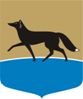 ГОРОДСКОЙ ОКРУГ ГОРОД СУРГУТДУМА ГОРОДА СУРГУТАРЕШЕНИЕПринято на заседании Думы 26 октября 2016 года№ 12-VI ДГО внесении изменений в некоторые решения представительного органа муниципального образования городской округ город СургутВ целях приведения в соответствие муниципальных правовых актов Дума города РЕШИЛА:Внести изменения в решения Думы города:1) от 29.04.2010 № 728-IV ДГ «О вхождении муниципальных служащих в состав органа управления коммерческой организации» (в редакции 
от 20.02.2016 № 828-V ДГ):заменив слова «открытое акционерное общество «Сургутское производственное объединение пассажирского автотранспорта» словами «акционерное общество «Сургутское производственное объединение пассажирского автотранспорта» в соответствующих падежах;исключив слова «Базаров Владимир Васильевич – заместитель главы Администрации города» в соответствующих падежах;2) от 26.04.2013 № 326-V ДГ «О вхождении муниципального служащего в состав органов управления коммерческих организаций» 
(в редакции от 29.10.2013 № 426-V ДГ):заменив в констатирующей части решения слова «в открытых акционерных обществах «Агентство воздушных сообщений», «Сургутское производственное объединение пассажирского автотранспорта» словами 
«в акционерных обществах»;заменив в постановляющей части решения слова «открытых акционерных обществ «Агентство воздушных сообщений», «Сургутское производственное объединение пассажирского автотранспорта» словами «акционерного общества «Сургутское производственное объединение пассажирского автотранспорта», открытого акционерного общества «Агентство воздушных сообщений»;3) от 29.09.2014 № 556-V ДГ «О вхождении муниципальных служащих в состав органа управления коммерческой организации» (в редакции 
от 20.02.2016 № 828-V ДГ), заменив слова «открытое акционерное общество «Сургутское производственное объединение пассажирского автотранспорта» словами «акционерное общество «Сургутское производственное объединение пассажирского автотранспорта» в соответствующих падежах;4) от 02.12.2015 № 787-V ДГ «О вхождении муниципального служащего в состав органа управления коммерческой организации»:заменив в констатирующей части решения слова «в открытых акционерных обществах «Агентство воздушных сообщений», «Сургутское производственное объединение пассажирского автотранспорта», 
«Югра-консалтинг», «Центральная аптека» словами «в акционерных обществах»;заменив в постановляющей части решения слова «открытых акционерных обществ «Агентство воздушных сообщений», «Сургутское производственное объединение пассажирского автотранспорта», 
«Югра-консалтинг», «Центральная аптека» словами «акционерного общества «Сургутское производственное объединение пассажирского автотранспорта», открытого акционерного общества «Агентство воздушных сообщений», открытого акционерного общества «Югра-консалтинг», открытого акционерного общества «Центральная аптека».Председатель Думы города						 Н.А. Красноярова«31» октября 2016 г.